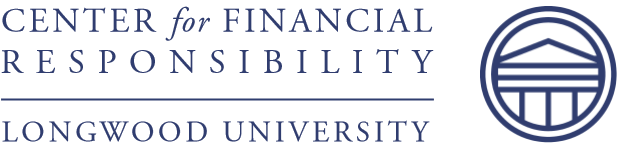 THIS IS A TENATIVE SYLLABUS AND SUBJECT TO CHANGELONGWOOD UNIVERSITY COURSE DESCRIPTION: An introductory course designed to familiarize the student with the application of mathematics and more specifically the interactions with finance and economics for the student in the role of as a consumer and/or investor. Attention will focus on the fundamental issues that will impact student’s decision-making process.  The mathematics/economics emphasis will focus on applications centered around individual personal finance and economic issues. Such topics include banking, budgeting, credit, taxes, insurance, mortgages, automobile loans, annuities, and investments.  Furthermore, the underlying economic issues driving these personal finance topics will be explored such as the macro and micro economic environment.  3 credits.NOTE: In addition to the above, all required material to satisfy the 6120 state requirement (Economics and Personal Finance) are also covered.REQUIREMENTS:  Financial calculator:  The Texas Instruments BA II PLUS calculator is recommended and is the calculator used in video lectures.  Any financial calculator is acceptable, but is the student’s responsibility to learn how to use it.  Learn to use your calculator and always have it available for class.  Students may not use computer programs, webpages or phone apps on any graded material. Textbook:  Personal Finance, Turning Money into Wealth, 7th edition by Art Keown, Prentice Hall publishing.  Students may use earlier editions of textbook, however, are responsible for any difference between current and previous versions.   NOTE:  If students choose an electronic edition of textbook, they must print out anything they wish to reference during graded assignments as students may not use computer programs, webpages or phone apps on any graded material. QUIZZES/EXAMS: Quizzes and exams are an integral part of this course assignments. These are individual assignments which should be completed by the student without any outside help.  The Longwood Honor code applies.  All assignments have specific due dates/times, but may be completed prior to the deadline. No makeups are permitted and no quizzes will be reset due to technological or internet issues. Students are encouraged to close other programs and not to wait to the last minute to do assignments. Practice assignments are will be provided to reiterate the lecture material and help to prepare students for the graded quizzes and exams. These practice assignments are not graded. Assignments are your responsibility.  Ask questions when you need help.  For all graded quizzes and exams 1, 2 and 3, you may use notes, book and calculator resources, however may NOT collude or collaborate with others. For the WISE exam, you may only use scratch paper.    You may NOT collaborate and/or communicate with others while taking any graded quizzes or exams.  You are Longwood students and subject to the Honor code, which reads “I have neither given nor received help on this work, nor am I aware of any infraction of the Honor Code”.  To deter collusion or collaboration with others and provide assurance that graded work is the sole efforts of the student, the final exam is proctored and more heavily weighted then exams 1 and 2.* Schedule subject  to change.Course Objectives The primary purpose of this course is to provide a practical, broad-based exposure to the issues that individuals should consider in planning their personal finances. Upon successful completion, students should be able to:1.  	Do calculations involving simple math such as decimals and percentages quickly and accurately.2.	Set up and solve word problems involving percent, interest, installment payments, credit card payments, depreciation, insurance, stocks, and bonds.3.	Use formulas and technology (financial calculators and spreadsheets) to calculate compound interest, present value, annuities, and periodic payments.4.	Apply basic statistical concepts.5.	Calculate the annual percentage rate and effective rate.6. 	Examine the process of obtaining credit, understanding a credit report and credit score, and repairing damaged credit. 7.	Understand the process of filing an income tax return.8.	Financially (mathematically) justify the rent versus buy decision process.9.	Establish financial and economic goals and objectives over the course of one’s life.10.	Effectively plan for retirementOverview of course formatA suggested approach for this class is as follows;1. 	Students should listen to recorded lectures.  The power points on which the lecture is based will be provided so student can follow along and take notes.   2. 	The student should next read the associated chapter in the textbook paying very close attention to the material that was focused on in the recorded lecture.3. 	Students should review and complete end of chapter problems in preparing for the graded quizzes and exam.4. 	Students should take practice quiz and carefully review any material which posed difficulty.5. 	If there are questions that continues to pose difficulty, please contact the professor for assistance. 6. 	Students should take graded quiz.  If there still exists uncertainties in the covered material, the student should review material and/or contact professor with questions. Student evaluationStudents will be evaluated on their performance on quizzes, examinations and project.Grading scale:              course policies Communication Policy: You will be required to check your Longwood University email on a daily basis (I do NOT use the CANVAS mail feature).  Please use my Longwood email wallerbd@longwood.edu for all electronic communications. Emails will be sent to the class periodically with additional course information and announcements.  I will respond to emails within 24 hours (excluding weekends and holidays).  Code of Conduct: It is important to recognize that the online classroom is in fact a classroom, and certain behaviors are expected when you communicate with both your peers and your instructors. These guidelines for online behavior and interaction are known as netiquette.  In general, when communicating online “think before you write.” Treat instructors and students with respect, use clear and concise language, use correct spelling and grammar, and avoid slang and texting abbreviations. Keep your discussion board posts on topic, be respectful of others’ opinions, and when you disagree with someone express your differing opinion in a respectful, non-critical way.  Be professional in your online communications.  Finally, do not share your password with anyone, change your password if you think someone else might know it, and always logout when you are finished using the system.Honor Code: Cheating in any form will not be tolerated in any form in the College of Business and Economics. If the instructor determines that a student has cheated on an assignment, the grade of “F” may be assigned for the entire course. “Cheating” is the use of unauthorized resources and/or the work of another including, but not limited to, homework, tests, papers, presentations, and exams. Unless specifically instructed otherwise, students are to assume that all coursework is to be the work of the individual student alone. If a student is unsure as to whether collaboration is permitted, the student should contact the professor in advance of performing the work.MAKE-UP POLICY:  There will be no make-ups allowed for any missed work.  Inclement Weather Policy:  Please see www.longwood.edu for the latest announcements regarding whether classes and the university will be open or not due to bad weather. Additional ResourcesDisability Accommodation: A student who feels that s/he may require accommodations because of a learning disability should discuss this with the instructor in private and contact The Office of Disability Resources (http://www.longwood.edu/disability/). Religious Accommodation: If an academic requirement conflicts with a student’s religious practices and/or observances, the student may request reasonable accommodations. The request must be in writing, and the instructor or supervisor will review the request.  The student and the instructor may also seek assistance from the Dean of Students (http://www.longwood.edu/dos/ ) Writing Center:  All assignments (written or oral) in this course must adhere to the guidelines and standards for professional business and economics communication. For help with these guidelines, please refer to the resources available on the College of Business & Economics Student Guide for Oral and Written Communication which you can access at: http://libguides.longwood.edu/CoBEComm. Technology Help: If a student has technical issues (hardware/software/passwords) and needs assistance, please contact the Longwood Help Desk at 434-395-HELP (4357) or toll-free at 877-267-7883 or via email at helpdesk@longwood.edu. The Help Desk is open:Monday – Thursday: 8:00 am – 5:00 pmFriday: 8:00 am – 5:00 pmPlease note the Help Desk is NOT staffed when the University is officially closed.Please visit their webpage (http://www.longwood.edu/usersupport) for additional information.
If you experience problems using Canvas, you may contact the Digital Education Collaborative (DEC).  Check their webpage for hours and contact information -- http://www.longwood.edu/dec/49339.htm. other class policies and informationTechnology often has a way of going wrong -- just at the wrong moment!  Please plan ahead and don't leave assignments for the last minute.  Remember there are not extensions or make-ups permitted. The Online@Longwood technical support web page includes some good information regarding having a back-up plan.All assignments must be typed and submitted via the professor’s Longwood email.  No handwritten work will be accepted.	Let the instructor know as soon as possible if you have problems with material or assignments.  You should assume that any and everything related to material covered (or assigned) will be asked on every exam.This is a very analytical course with a significant amount of mathematics.  You should expect to spend on average at least 3 hours on each course modules, clarifying your understanding, reading outside material, doing homework, etc. Minimize your concern for grades and maximize your concern for learning. The latter takes care of the former. COURSE:                             Finance 150  INSTRUCTORS:                   Dr. Bennie D. WallerDr. Scott A. WentlandOFFICE:                               Hiner Building, Room 106PHONE:(434) 395-2046EMAILS:         wallerbd@longwood.eduwentlandsa@longwood.eduOFFICE HOURS:            By appointmentTentative Course ScheduleModuleEconomicsModulePersonal FinanceDue1Value and Marginal Analysis1Financial planning, choice of career and earning potential (Ch1)6/252Markets, Consumers, and Producers2The impact of taxes on income/tax planning (Ch2)6/253Supply, Demand, and the Price System3Financial statements and budgeting (Ch4)6/254Financial institutions and cash management (Ch5)6/25Exam 16/294Income and Labor Economics5Time Value of Money (Ch3)7/25Competition, Monopoly, and Profit6Consumer Loans (Ch7)7/26Macro Indicators7Understanding credit (Ch6)7/28Buying a home or automobile (Ch8)7/29Insurance (Ch9/10)7/2Exam 27/67International Economics10Saving/Investing (Ch11/12)7/128Government and the Economy11Stocks (Ch13)7/129Money and the Financial System12Bonds (Ch14/15)7/1213Comparison shopping /consumer protection/contracts (not in textbook)7/1214Retirement and estate planning (Ch16/17)7/12Exam 37/14Final Exam (W!SE Certification)7/14**NOTE:  All assignments are due and must be completed by 11:00PM on the assigned date.  **NOTE:  All assignments are due and must be completed by 11:00PM on the assigned date.  **NOTE:  All assignments are due and must be completed by 11:00PM on the assigned date.  **NOTE:  All assignments are due and must be completed by 11:00PM on the assigned date.  **NOTE:  All assignments are due and must be completed by 11:00PM on the assigned date.  Numerical GradeLetter Grade90 and above          A80-90               B70-80          C60-70          DBelow 60       FQuizzes5%Exam 1 30%Exam 230%Exam 335%